How to Sign Up For a Club Sport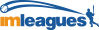 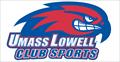 First go to www.imleagues.comLog in on the homepage, if you don’t have an IMLeagues account Click HereOnce you’ve logged in look at the top of the first page and click on the Club Sports tab. It’s next to the Intramurals tab, below UMass Lowell.When you get to the Club Sports page scroll down and find the team you are looking for. The team name will be in LARGE BLACK LETTERS and SMALL BLUE ONES. Make sure to click on the BLUE LINK!Next you will come to your team’s page. In the top right click on the GREEN DROPDOWN MENU that says Register/SignupIf you are the Captain of the team select the first option: Create TeamIf you are a regular member of the team select the second option: Join TeamNext accept the Intramural/Club Sports Participant’s Contract and join the teamTwo Last Steps!There are two forms on the very top that say REQUIREDThe first says Individual Member InformationThe second says Concussion Fact SheetFill out both forms and you are ALL SET!